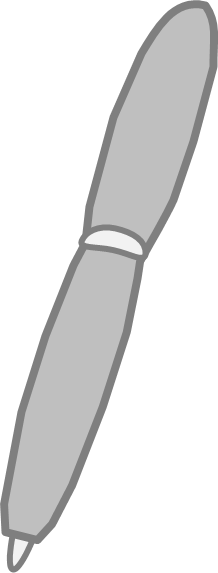 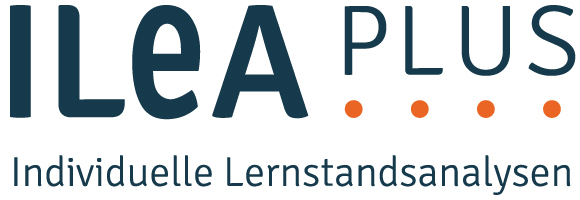 Schuljahr	/KlasseDatumDas kann ich schonDas kann ich schonSchülerin/SchülerSchülerin/SchülerSchülerin/SchülerSchülerin/SchülerLehrkraftLehrkraftLehrkraftLehrkraftLesenGeschwindigkeitGeschwindigkeitGeschwindigkeitGeschwindigkeitGeschwindigkeitGeschwindigkeitGeschwindigkeitGeschwindigkeitLesenIch lese Wörter …LesenIch lese Wörter …langsamflüssigflüssigschnelllangsamflüssigflüssigschnellLesenGenauigkeitGenauigkeitGenauigkeitGenauigkeitGenauigkeitGenauigkeitGenauigkeitGenauigkeitLesenIch lese Wörter …LesenIch lese Wörter …nochungenaunochungenauschongenauschongenaunochungenaunochungenauschongenauschongenauLesenVerständnisVerständnisVerständnisVerständnisVerständnisVerständnisVerständnisVerständnisLesenBeim Lesen von Sätzen verstehe ich …LesenBeim Lesen von Sätzen verstehe ich …noch nicht allesnoch nicht allesschon fast allesschon fast allesnoch nicht allesnoch nicht allesschon fast allesschon fast allesRichtig schreibenWörterWörterWörterWörterWörterWörterWörterWörterRichtig schreibenWörter richtig schreiben kann ich …Richtig schreibenWörter richtig schreiben kann ich …erst wenigevielevielesehr vieleerst wenigevielevielesehr viele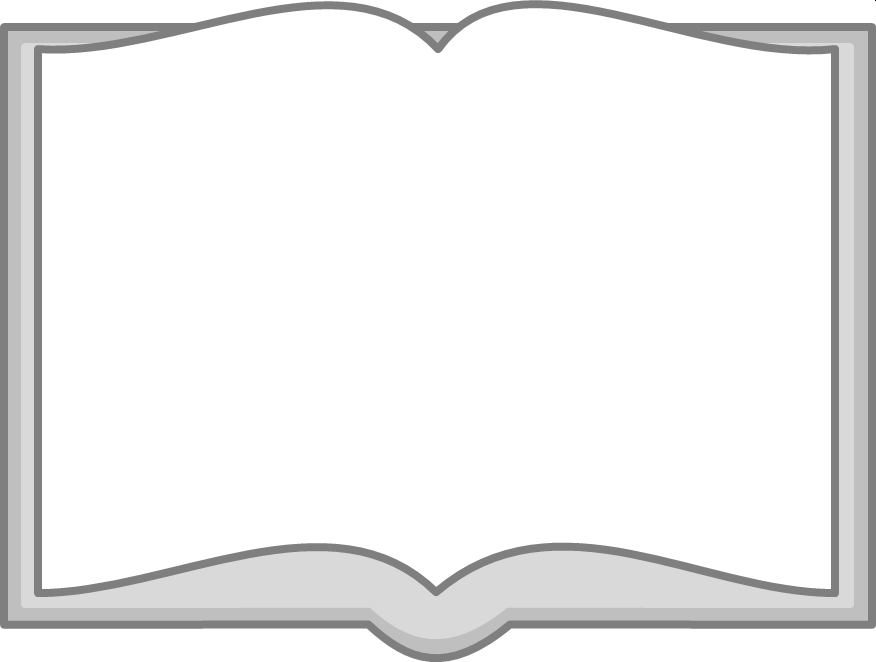 